Всероссийская дистанционная научно-практическая конференция школьников и студентов «МОЛОДОЙ УЧЁНЫЙ»Исследовательская работаТема: «Зависимость коэффициента силы трения от различного материала подошвы»Секция: физикаАвтор:Романов Егор Вячеславович,ученик 9б  класса МБОУ СОШ №34 г. Ижевска Удмуртской РеспубликиРуководитель:Лизунова Ирина Юрьевна,учитель географии и экономикиМБОУ СОШ №34 г. ИжевскаУдмуртской Республики+79127530094ОглавлениеВведение	2Глава 1. Трение. Сила трения	51.1 Трение	51.2 Сила трения покоя	61.3 Сила трения скольжения	91.4 Трение при движении тела в жидкости или газе	11Глава 2. Исследовательская часть	13Заключение	19Список литературы	20Приложение	21ВведениеСила трения скольжения -  сила, возникающая между соприкасающимися телами при их относительном движении. Например,  после удара хоккейной клюшкой шайба скользит по льду очень долгое время.Но что было бы, если она была сделана из другого материала? Что если один материал скользит больше чем другой? А что если и сама поверхность оказывает влияние на скорость скольжения?Каждой зимой на улице появляется гололед, из-за которого есть шанс упасть и получить серьезные травмы. Максимальное число обращений жителей в травмпункты зарегистрировано на улицах города именно в зимний период времени. Но, нередки случаи травм и в школе, где присутствует большое количество разных поверхностей. Так из-за чего люди поскальзываются и падают? Ответ на эти два вопроса может заключаться как в плохой подошве, так и в том, с какой поверхностью она соприкасается. Поэтому очень важно знать и учитывать особенности материала, из которого сделана подошва, а так же  условия, в которых лучше использовать ту или иную обувь.    	Когда человек, делая шаг, отталкивается от земли, подошва ботинка стремится продвинуться назад, в сторону противоположную движению человека. А сила трения, действующая со стороны земли на подошву, направлена против движения подошвы. В этом случае сила трения действует противоположно направлению движения подошвы (но по направлению движения человека). Если трение достаточно для того, чтобы нога не проскальзывала, то нога во время толчка перемещаться не будет. В этом случае сила трения - это сила трения покоя. Если нога проскальзывает: подошва движется назад, голова остается на месте, человек падает. Ведь именно подошва, соприкасаясь с другой поверхностью, создает трение, от которого зависит удобство ходьбы. В свою очередь свойства подошвы зависят от её материала.	В данной работе автор исследует  различные силы трения подошвы из разных материалов и их особенности.Цель работы: выявление наиболее безопасного материала подошвы обуви для носки в повседневной жизни, которая сможет гарантировать безопасность на различных поверхностях.Для достижения данной цели были поставлены следующие задачи:Осуществление обзора научной литературы по теме.Получение и рассмотрение статистических данных о количестве травм, полученных в результате падения в школе и на улице.Анкетирование среди учащихся 8-11х классов с целью  выявления наиболее популярных производителей обуви и уровня осведомленности о степени влияния   материала подошвы на трение при ходьбе.Проведение эксперимента c целью выявления различного коэффициента трения.Разбор полученных результатов измерений и выявление наиболее приемлемых вариантов эксплуатации обуви.Произведение выводов на основе разбора.Выработка рекомендаций. Гипотеза: количество травм в школе и на улице зависит от материала, из которого сделана подошва.Объект исследования: коэффициент трения различных подошв обуви.Предмет исследования: обувь.Методы исследования: изучение и анализ научной литературы, опыты, наблюдение, математический расчет, анкетирование.Исследовательская работа состоит из введения, двух глав, заключения, списка использованной литературы, приложений и рекомендаций. Во введении выявлена актуальность, поставлена цель и задачи к работе. В первой главе мы изучаем виды силы трения и их признаки. Во второй главе мы используем знания, полученные в первой главе для проведения практического эксперимента и доказательства нашей гипотезы на практике, вследствие чего выводим рекомендации. В заключении сделаны выводы.Глава 1. Трение. Сила трения1.1 ТрениеТрение - процесс, который по-другому называется фрикционный взаимодействием (англ. friction). Изучением процессов трения занимается раздел физики, который называется механикой фрикционного взаимодействия, или трибологией. [13]Трение главным образом имеет электронную природу при условии, что вещество находится в нормальном состоянии. В сверхпроводящем состоянии вдалеке от критической температуры основным «источником» трения являются фононы, а коэффициент трения может уменьшиться в несколько раз.Первые исследования трения, о которых мы знаем, были проведены Леонардо да Винчи примерно 500 лет назад. Он измерял силу трения, действующую на деревянные параллелепипеды, скользящие по доске, причем ставя бруски на разные грани и определял зависимость силы трения от площади опоры. Но работы Леонардо да Винчи стали известны уже после того, как классические законы трения были вновь открыты французским ученым А. Кулоном в 17-18 веках.Законы Кулона. Этот закон определяет максимальную величину силы трения. Если тело просто лежит на горизонтальной поверхности, то сила трения на него не действует. Оно возникает при попытке приложить, к нему силу, т. е. сдвинуть. Если тело остается в покое, тогда сила трения равна по величине и обратно по направлению приложенной силе. Получается, что это максимальная сила трения покоя, она то и разгоняет автомобиль хоть это и покажется нам удивительным. Поэтому если нажать на газ на скользкой дороге, автомобиль начнет буксовать. Сила трения изменит свое направление и начнет тормозить автомобиль. Причины: сила трения возникает при соприкосновении двух тел. Трение, как и все другие виды взаимодействия, подчиняется третьему закону Ньютона. Если на одно из тел действует сила трения, то какая же по модулю, но направленная в противоположную сторону сила действует и на второе тело. Силы трения, как и другие силы, имеют электромагнитную природу. Они возникают вследствие взаимодействия между атомами и молекулами соприкасающихся тел. [1]1.2 Сила трения покояСуществуют сухие и не сухие виды трения. Сухой вид трения возникает при соприкосновении твердых тел.[10]Рассмотрим брусок, лежащий на горизонтальной поверхности (Рис. 1). На него действуют сила тяжести и сила реакции опоры. Подействуем на брусок с небольшой силой , направленной вдоль поверхности. Если брусок не сдвигается с места, значит, приложенная сила  уравновешивается другой силой, которая называется силой трения покоя.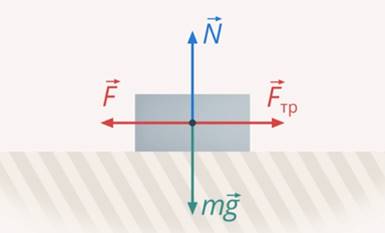 Рис. 1. Сила трения покояСила трения покоя  противоположна по направлению и равна по модулю силе, стремящейся сдвинуть тело параллельно поверхности его соприкосновения с другим телом.При увеличении «сдвигающей» силы  брусок остается в покое, следовательно, сила трения покоя также увеличивается. При некоторой, достаточно большой, силе  брусок придет в движение. Это означает, что сила трения покоя не может увеличиваться до бесконечности – существует верхний предел, больше которого она быть не может. Величина этого предела – максимальная сила трения покоя.Подействуем на брусок с помощью динамометра.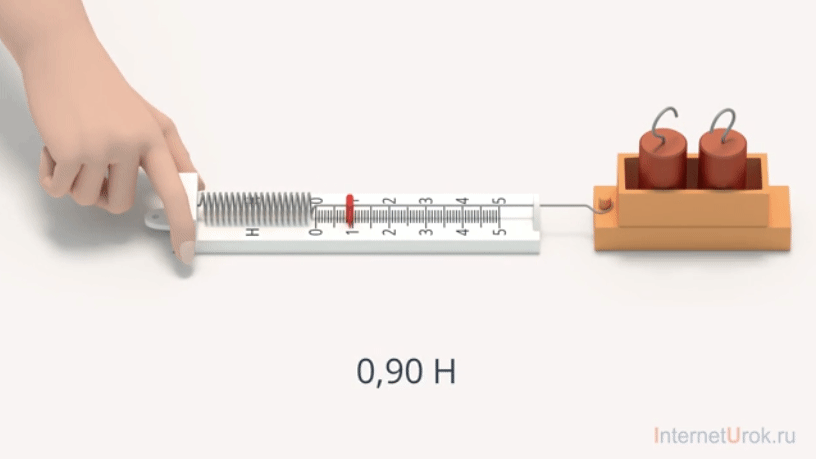 Рис. 2. Измерение силы трения с помощью динамометраЕсли динамометр действует на него с силой , то можно увидеть, что максимальная сила трения покоя становится больше при увеличении массы бруска, то есть при увеличении силы тяжести и силы реакции опоры. Если провести точные измерения, то они покажут, что максимальная сила трения покоя прямо пропорциональна силе реакции опоры: ,  где  - модуль максимальной силы трения покоя; N - сила реакции опоры (нормального давления);  - коэффициент трения покоя (пропорциональности). Следовательно, максимальная сила трения покоя прямо пропорциональна силе нормального давления.Если провести опыт с динамометром и бруском постоянной массы, при этом переворачивая брусок на разные стороны (меняя площадь соприкосновения со столом), то можно увидеть, что максимальная сила трения покоя не меняется (Рис. 3). Следовательно, от площади соприкосновения максимальная сила трения покоя не зависит.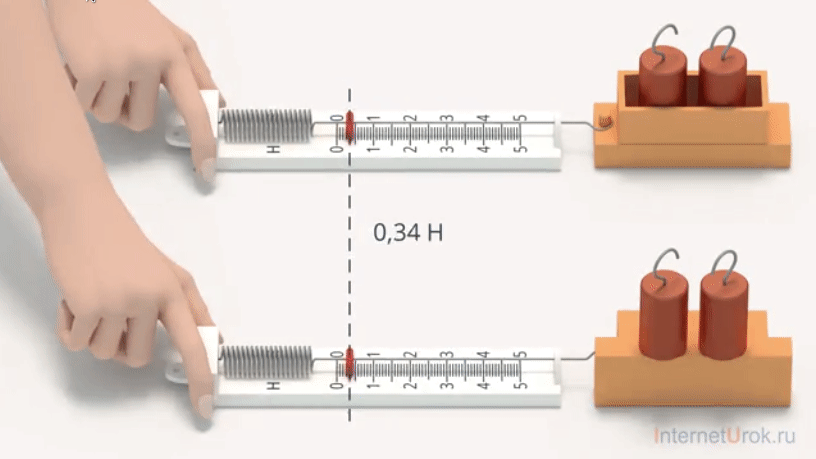 Рис. 3. Максимальное значение силы трения покоя не зависит от площади соприкосновения.Более точные исследования показывают, что трение покоя полностью определяется приложенной к телу силой и формулой .Сила трения покоя не всегда препятствует движению тела. Например, сила трения покоя действует на подошву обуви, при этом сообщая ускорение и позволяя ходить по земле без проскальзывания (Рис. 4).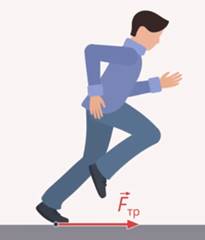 Рис. 4. Сила трения покоя, действующая по подошву обуви.Еще один пример: сила трения покоя, действующая на колесо автомобиля, позволяет начинать движение без пробуксовки (Рис. 5).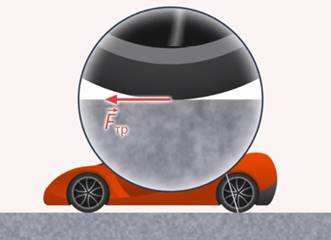 Рис. 5. Сила трения покоя, действующая на колесо автомобиля.В ременных передачах также действует сила трения покоя (Рис. 6).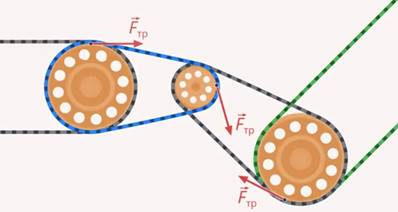 Рис. 6. Сила трения покоя в ременных передачах. [9]1.3 Сила трения скольженияЕсли тело движется, то сила трения, действующая на него со стороны поверхности, не исчезает, такой вид трения называется трение скольжения. Измерения показывают, что сила трения скольжения по величине практически равна максимальной силе трения покоя (Рис. 7).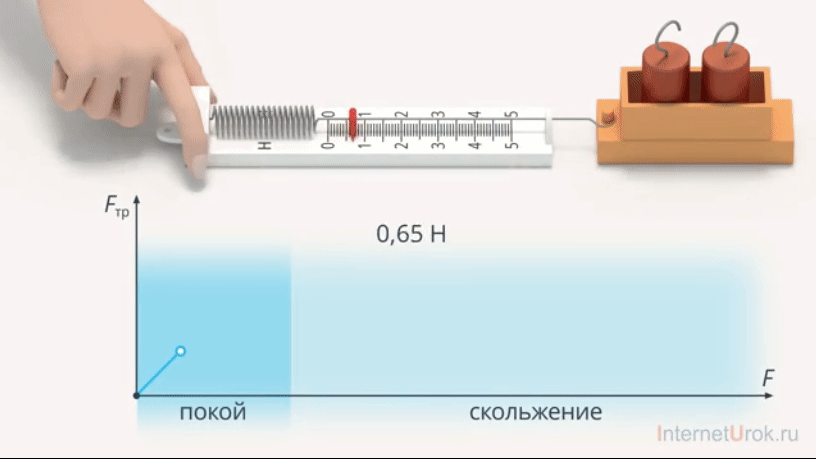 Рис. 7. Сила трения скольжения.Сила трения скольжения всегда направлена против скорости движения тела, то есть она препятствует движению. Следовательно, при движении тела только под действием силы трения она сообщает ему отрицательное ускорение, то есть скорость тела постоянно уменьшается.[9]Величина силы трения скольжения также пропорциональна силе нормального давления. ,где   - модуль силы трения скольжения; N - сила реакции опоры (нормального давления);  - коэффициент трения скольжения (пропорциональности).На рисунке 8 изображен график зависимости силы трения от приложенной силы. На нем видно два различных участка. Первый участок, на котором сила трения возрастает при увеличении приложенной силы, соответствует трению покоя. Второй участок, на котором сила трения не зависит от внешней силы, соответствует трению скольжения.[10]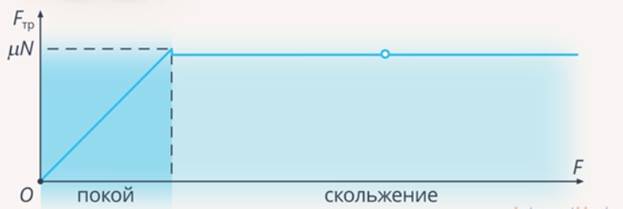 Рис. 8. График зависимости силы трения от приложенной силы.где  Fтр.скол - модуль силы трения скольжения; N - сила реакции опоры (нормального давления); μ - коэффициент трения скольжения (пропорциональности).Коэффициент трения скольжения приблизительно равен коэффициенту трения покоя. Обычно коэффициент трения скольжения меньше единицы. Это означает, что сила трения скольжения по величине меньше силы нормального давления.Коэффициент трения скольжения является характеристикой двух трущихся друг о друга тел, он зависит от того, из каких материалов изготовлены тела и насколько хорошо обработаны поверхности (гладкие или шероховатые).[9]Происхождение сил трения покоя и скольжения обуславливается тем, что любая поверхность на микроскопическом уровне не является плоской, на любой поверхности всегда присутствуют микроскопические неоднородности (Рис. 9).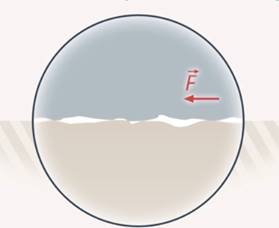 Рис. 9. Поверхности тел на микроскопическом уровне.Когда два соприкасающихся тела подвергаются попытке перемещения относительно друг друга, эти неоднородности зацепляются и препятствуют этому перемещению. При небольшой величине приложенной силы этого зацепления достаточно для того, чтобы не позволить телам смещаться, так возникает трение покоя. Когда внешняя сила превосходит максимальное трение покоя, то зацепления шероховатостей недостаточно для удержания тел, и они начинают смещаться относительно друг друга, при этом между телами действует сила трения скольжения.[10]1.4 Трение при движении тела в жидкости или газеПри движении твердого тела в жидкости или газе на него действует со стороны среды сила сопротивления. Эта сила направлена против скорости тела и тормозит движение (Рис. 10).Выводы по первой главе:Сила трения очень разнообразна и увлекательна. Существует много видов силы трения и каждый из них имеет свои признаки, что очень помогает при изучении силы трения.Факторы, от которых зависит сила трения:Материалы, из которых состоят тела;Неровности соприкасающихся поверхностей.Фактор, от которого не зависит сила трения:Масса не влияет на коэффициент трения.Глава 2. Исследовательская частьЗнания, полученные в первой главе, пригодились на практике для проведения эксперимента и анализа данных.Исследовательская часть состоит из 5 этапов:Сбор и анализ статистических данных  о количестве травм, полученных в результате падения в школе и на улице.Анкетирование среди учащихся 8-11х классов с целью  выявления наиболее популярных производителей обуви и уровня осведомленности о степени влияния   материала подошвы на трение при ходьбе. (Приложение №1)Экспериментальная часть:Эксперимент;Математический расчёт. (Приложение №4) Анализ полученных результатов и выявление наиболее приемлемых вариантов эксплуатации обуви.Выводы и рекомендации.1 этап. Сбор статистических данных	Для сбора статистических данных автор обратился в различные медицинские учреждения такие как: БУЗ УР "1 РКБ МЗ УР" и травматологии  города Ижевска с целью выявления примерной статистики травм на улице за промежуток с начала ноября по конец января. Как оказалось количество травм измеряется сотнями, а именно  почти 100 человек в гололёд и  около 50 человек в обычную погоду. 	В школе дела состоят совсем по-другому. За этот учебный год зафиксировано только два случая без серьезных травм. Один  в спортзале во время урока  физической культуры и один на лестнице при спуске. Данные предоставлены заместителем директора по охране труда и безопасности.2 этап. АнкетированиеВторым этапом исследования было анкетирование среди учащихся 8-11 классов в количестве 27 человек для выявления наиболее популярных производителей обуви и уровня осведомленности о материале подошвы и влияния подошвы на трение при ходьбе. (Таблица 1) Таблица 1.Результаты опросаПо результатам таблицы автор может сделать некоторые выводы:31% учеников не знает, из какого материала сделана их подошва.23% учеников пользуются обувью c подошвой из резины 8% учеников пользуются обувью с  подошвой из термополиуретана.58% учеников при покупке интересуются, из какого материала выполнена подошва, а вот остальные 42% не задумываются об этом.Всего 23 % учеников знали о влиянии материала подошвы на трение  при ходьбе, а 73% не знали. Догадывался (ась), но не был (а) уверен (а) 4%.Самой популярной маркой обуви является Nike с 31%, за ним идёт Adidas с 23%,после идёт Fila с 15% ,а затем идут Reebok и Vans с 13 % каждый, ну а завершает список фирма Converse с 5%.3 Этап. Экспериментальная частьВ экспериментальной части автор провел эксперимент, целью которого было измерить время скольжения обуви и подтвердить свой вывод о том, что масса обуви не влияет на коэффициент трения обуви. Измерения проводились с октября по декабрь 2018 года на базе лаборатории кабинета физики методом физического эксперимента.Для проведения эксперимента автором была создана  конструкция – поверхность с определёнными показателями наклона. (Приложение 4)  	Автор ставил обувь на эту поверхность, и замерял время скатывания, затем добавлял грузики, тем самым увеличивая массу обуви. Затем автор повторяет эту процедуру на другой поверхности. Для выявления наиболее точных результатов замеры проводили по 5 раз на каждой поверхности и каждой массой обуви. (Приложение №2)Материалы подошв были выбраны в результате изучения источников информации. [7]Материалы подошвы:Резина;Каучук;Кожа;Пластик;Термоэластопласт;Этиленвинилацетат;Термополиуретан.Преобладающие виды поверхности были отобраны по типам наиболее часто встречающимся в школе, а также на улице в зимний период времени, исходя из статистики полученных травм.Поверхности:Деревянный окрашенный пол;Напольная плитка;Линолеум;Поверхность, покрытая льдом.4 этап. Анализ полученных результатов	Все результаты автор свёл в сводную таблицу результатов. (Приложение 5, Таблица 14) Судя по результатам эксперимента, наилучшим материалом для изготовления подошвы с целью уменьшения травматизма является подошва, сделанная из этиленвинилацетата. Цель достигнута. Но, так же учитывая данные анкетирования, а именно то, что люди, которые поскальзывались в школе, носят обувь, материал подошвы которой не показал себя с наилучшей стороны по результатам эксперимента и   гипотезу, о том, что количество травм в школе и на улице зависит от материала, из которого сделана подошва, автор может сделать вывод, что если бы эти же люди носили обувь с подошвой из более качественного материала этих травм можно было бы избежать или шанс падения был бы гораздо ниже. Гипотеза подтверждена.5 этап. Выводы и рекомендацииРекомендации:Носите обувь с подошвой из этиленвинилацетата или термополиуретана.Во время гололёда будьте бдительны и смотрите под ноги.Поднимаясь или спускаясь по лестничным ступеням, держитесь за перила. По скованной льдом дороге нужно передвигайтесь не спеша, ставя на лёд всю стопу и слегка расслабив ноги. Выньте руки из карманов. Так, даже если вы поскользнётесь, сможете удержать равновесие. Выбирайте обувь без каблука.Старайтесь обходить раскатанные ледяные дорожки, а если это невозможно, идите по ним с большой осторожностью, делая мелкие скользящие шажки. Обходите места с наклонной поверхностью, а также выезды из гаражей, с автостоянок и других подобных мест. Выводы по второй главе	К большому сожалению, большинство учеников не знает о влиянии материала подошвы на трение при ходьбе, а как оказалось на самом деле это важнейший аспект при выборе обуви ведь именно от материала подошвы зависит, где и как мы проведем сегодняшний день.ЗаключениеТрение это - процесс, который по-другому называется фрикционный взаимодействием. Изучением процессов, которого трения занимается раздел физики, который называется механикой фрикционного взаимодействия, или трибологией. [8]Первые исследования трения, о которых мы знаем, были проведены Леонардо да Винчи примерно 500 лет назад. Он измерял силу трения, действующую на деревянные параллелепипеды, скользящие по доске, причем ставя бруски на разные грани и определял зависимость силы трения от площади опоры. Но работы Леонардо да Винчи стали известны уже после того, как классические законы трения были вновь открыты французским ученым А. Кулоном в 17-18 веках. [11]А так же было выявлено незнание людей о влиянии материала подошвы на трение при ходьбе, что должно влиять огромную роль при выборе обуви.На основе данных полученных в ходе эксперимента были выведены достатки и недостатки различных подошв. (Приложение №5)В ходе эксперимента было подтверждено что:Масса обуви не влияет на коэффициент трения обуви.Наилучшей обувью является обувь с подошвой из этиленвинилацетата.Практическое значениеЕсли человек во время покупки обуви будет учитывать данные полученные в ходе эксперимента и выбирать материал подошвы с высоким коэффициентом трения, то это снизит шанс получения травмы и сэкономит время.Список литературыБилимович Б. Ф. Законы механики в технике. - М., Просвещение, 1975. - с. 58Виды подошвы для обуви. // http://dom-obuvi.su/vidy-podoshvy.htmlДжонсон К. Л. Главы 4-6, 8, 9 // Механика контактного взаимодействия/ Р.В. Гольдштейн. — 1-е. — Москва: Мир, 1989. — 510 с. — ISBN 5-03-000994-9.Енохович А. С. Справочник по физике. — Просвещение, 1978. — С. 85. — 416 с.Кабардин О. Ф. Физика. - М., Просвещение, 1985. - Тираж 754000 экз. - с. 31Крагельский И.В. Основы расчетов на трение и износ. — М.: Машиностроение, 1977. — 526 с.Материалы подошв. // http://www.ecco-shoes.ru/buyers/encyclopedia/soles/materials/Обувной ликбез: из чего делаются обувные подошвы // http://www.shoes-report.ru/articles/aktsenty/obuvnoy-likbez-iz-chego-delayutsya-obuvnye-podoshvy/Савельев И.В. Курс общей физики в 3-х томах. Т 1. Механика и молекулярная физика. — М.: Наука, 1998. — 480 с.Сила трения. // http://mathus.ru/phys/friction.pdfСила трения. Формула. Определение. // http://electrophysic.ru/mehanika/sila-treniya.-formula.-opredelenie.-osnovnyie-ponyatiya.htmlФизика  10,11 класс (Г. Я. Мякишев, Б. Б. Буховцев, В. М. Чаругин) 2010Фролов К.В. Современная трибология: итоги и перспективы. ЛКИ, 2008.ПриложениеПриложение 1.Анкета, направленная на изучение мнения школьников. 1.  Обувь, какого производителя вы предпочитаете остальным?2. Знаете ли вы, что материал подошвы оказывает сильное влияние на трение при ходьбе?3.  При покупке обуви интересуетесь ли вы, из какого материала выполнена подошва?4. Из какого материала сделана подошва вашей обуви?Приложение 2.Измерение времени скольжения обуви по различным поверхностям.Таблица №1.Деревянный окрашенный пол – 0,8кгТаблица  №2.Деревянный окрашенный пол – 1,4кгТаблица  №3.Деревянный окрашенный пол – 1,9кгТаблица №4.Кафельная плитка - 0,8кгТаблица №5.Кафельная плитка – 1,4кгТаблица №6.Кафельная плитка – 1,9кгТаблица №7.Линолеум – 0,8кгТаблица №8. Линолеум – 1,4кгТаблица №9. Линолеум – 1,9кгТаблица №10.Поверхность, покрытая льдом – 0,8кгТаблица №11. Поверхность, покрытая льдом – 1,4кгТаблица №12. Поверхность, покрытая льдом – 1,9кгПриложение 3.Формулы измерения коэффициента тренияПриложение 4. Размеры конструкции.Таблица 13.Размеры построенных конструкций.Приложение 5.  Результаты математического расчёта.Таблица 14.Коэффициент трения материалов на различных покрытиях.Приложение 5.Таблица достоинств и недостатков различных подошв.Таблица 15.Достоинства и недостатки.Список учеников:Обувь, какого производителя вы предпочитаете остальным?Знаете ли вы, что материал подошвы оказывает сильное влияние на трение при ходьбе? При покупке обуви интересуетесь ли вы, из какого материала выполнена подошва?Из какого материала сделана подошва вашей обуви?Получали ли Вы травмы при падении на улице/в школе?Ученик 1AdidasДаДаТермополиуретанНетУченик 2NikeНетНетНе знаюНетУченик 3NikeДаДаДуралонНетУченик 4ReebokНетДаРезинаДа, на улице, зимой.Ученик 5AdidasНетНетНе знаюНетУченик 6FilaНетНетНе знаюНетУченик 7PumaНетНетНе знаюНетУченик 8AdidasНетДаПластикНетУченик 9NikeНетНетНаверное, резинаНетУченик 10VansДаНетКожаДа, в спортзале.Ученик 11FilaНетДаПенаНетУченик 12ConverseНетДаПолиуретанНетУченик 13NikeНетНетВозможно резинаНетУченик 14PumaНетДаРезина с углеродомНетУченик 15FilaНетНетРезинаНетУченик 16VansНетНетРезинаНетУченик 17AdidasДаДаКаучукНетУченик 18FilaНетДаТермополиуретанНетУченик 19NikeДогадывался (ась)ДаРезина с углеродомНетУченик 20VansДаНетНе знаюНетУченик 21NikeНетДаРезинаДа,на лестнице в школеУченик 22NikeНетДаКожаНетУченик 23AdidasДаДаЭтиленвинилацетатНетУченик 24NikeНетДаПластикНетУченик 25ReebokНетНетНе знаюНетУченик 26ReebokНетДаКожаНетУченик 27AdidasНетНетПластикНетt, сек.t, сек.t, сек.t, сек.t, сек.Резина1,791,851,871,781,76Каучук1,251,261,231,261,28Кожа2,242,202,252,212,29Пластик1,471,421,481,451,46Термоэластопласт2,002,012,062,042,08ЭтиленвинилацетатБп.Бп.Бп.Бп.Бп.ТермополиуретанБп.Бп.Бп.Бп.Бп.t, сек.t, сек.t, сек.t, сек.t, сек.Резина1,851,841,781,811,76Каучук1,311,271,271,221,32Кожа2,282,212,252,202,19Пластик1,451,501,481,501,47Термоэластопласт2,072,012,062,072,03ЭтиленвинилацетатБп.Бп.Бп.Бп.Бп.ТермополиуретанБп.Бп.Бп.Бп.Бп.t, сек.t, сек.t, сек.t, сек.t, сек.Резина1,831,761,871,791,85Каучук1,291,231,281,231,31Кожа2,202,252,272,212,24Пластик1,451,501,471,541,48Термоэластопласт2,002,022,081,992,07ЭтиленвинилацетатБп.Бп.Бп.Бп.Бп.ТермополиуретанБп.Бп.Бп.Бп.Бп.t, сек..t, сек..t, сек..t, сек..t, сек..Резина0,620,620,650,640,59Каучук0,490,500,520,530,50Кожа0,660,650,660,640,67Пластик0,650,740,700,730,68Термоэластопласт0,600,610,630,580,57Этиленвинилацетат0,910,900,920,930,90Термополиуретан0,780,760,760,750,77t, сек.t, сек.t, сек.t, сек.t, сек.Резина0,670,620,590,610,68Каучук0,460,520,490,550,52Кожа0,580,610,630,590,60Пластик0,730,700,690,720,70Термоэластопласт0,590,600,660,660,63Этиленвинилацетат1,000,960,940,910,97Термополиуретан0,750,770,730,770,72t, сек.t, сек.t, сек.t, сек.t, сек.Резина0,650,610,580,620,63Каучук0,490,510,540,500,51Кожа0,590,660,640,610,65Пластик0,680,710,700,710,74Термоэластопласт0,620,630,600,590,61Этиленвинилацетат0,970,930,940,990,94Термополиуретан0,690,720,760,740,73t, сек.t, сек.t, сек.t, сек.t, сек.Резина0,760,700,710,760,74Каучук0,760,710,750,700,73Кожа0,750,790,840,760,80Пластик0,730,760,750,770,72Термоэластопласт0,860,880,850,870,86Этиленвинилацетат1,151,071,101,131,09Термополиуретан0,860,880,840,890,83t, сек.t, сек.t, сек.t, сек.t, сек.Резина0,670,710,690,700,72Каучук0,650,710,730,690,70Кожа0,770,820,790,800,78Пластик0,740,760,710,770,73Термоэластопласт0,860,870,860,880,86Этиленвинилацетат1,101,091,141,111,12Термополиуретан0,850,830,840,870,85t, сек.t, сек.t, сек.t, сек.t, сек.Резина0,690,740,690,710,73Каучук0,660,670,720,730,70Кожа0,760,830,810,790,77Пластик0,720,760,730,750,73Термоэластопласт0,850,880,860,870,86Этиленвинилацетат1,121,091,101,151,13Термополиуретан0,830,840,860,870,85t, сек.t, сек.t, сек.t, сек.t, сек.Резина7,48,27,78,17,5Каучук7,67,17,36,97,4Кожа7,58,47,98,17,6Пластик7,67,07,26,97,3Термоэластопласт8,18,48,78,28,3ЭтиленвинилацетатБп.Бп.Бп.Бп.Бп.Термополиуретан8,88,68,58,99,0t, сек.t, сек.t, сек.t, сек.t, сек.Резина7,37,58,07,47,6Каучук6,97,17,37,47,2Кожа8,17,67,47,97,8Пластик7,17,36,97,46,9Термоэластопласт8,78,89,08,48,6ЭтиленвинилацетатБп.Бп.Бп.Бп.Бп.Термополиуретан8,68,98,48,78,8t, сек.t, сек.t, сек.t, сек.t, сек.Резина7,57,77,38,07,6Каучук7,07,47,27,16,9Кожа7,78,18,47,67,5Пластик6,97,37,07,47,1Термоэластопласт8,38,69,08,98,4ЭтиленвинилацетатБп.Бп.Бп.Бп.Бп.Термополиуретан8,78,88,88,48,9h,смl,смS,смДеревянный пол101152152Кафельная плитка406060Линолеум558585Поверхность, покрытая льдом150450450Деревянный полКафельная плиткаЛинолеумПоверхность, покрытая льдомРезина0,480,480,280,25Каучук0,210,190,360,21Кожа0,610,510,360,23Пластик0,390,270,360,19Термоэластопласт0,430,440,450,28Этиленвинилацетат10,620,691Термополиуретан10,590,500,38Название материала подошвыПримеры обуви с данной подошвойДостоинстваНедостаткиТермополиуретан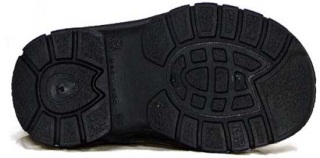 Термополиуретан является износостойким материалом, его очень сложно деформировать, порезать или проколоть. Материал не скользкий, обеспечивает хорошее сцепление. Подошва получается тяжелой, эластичность очень низкая. Не подходит потребителям, проводящим много времени на ногах.Резина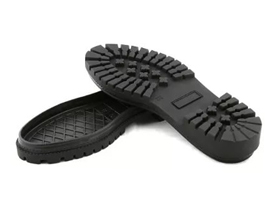 Обладает достаточно средними свойствами плотности и удельным весом и это является достоинством. Подошвы из неё нескользкие.Высокая себестоимость изготовления подошвы, необходимость использования очень дорогостоящего оборудования и специальных пресс-форм для каждого размера делает этот материал не очень популярным у производителяКожа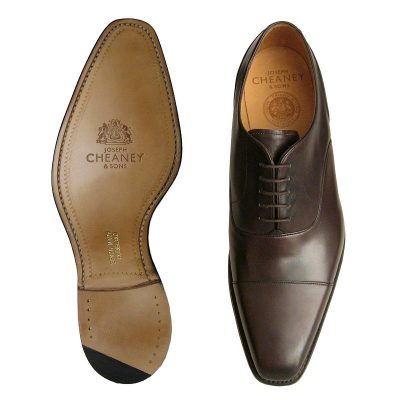 Элегантный внешний вид, нога «дышит».Износоустойчивость кожи довольно низкая. Особенно важно наличие профилактики у зимней обуви, поскольку без нее кожаная подошва будет скользить как по льду, так и по снегу.Каучук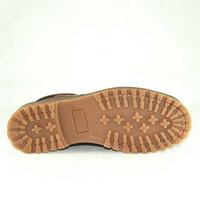 Они светлого (от бежевого до рыжего) цвета и весьма гибкие и пружинистые.Скользкие, выглядят неряшливо и некрасиво.Пластик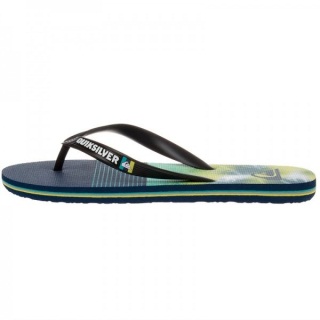 Удобные.Скользкие, деформируются под высокими температурами, ужасная термоизоляция.Этиленвинилацетат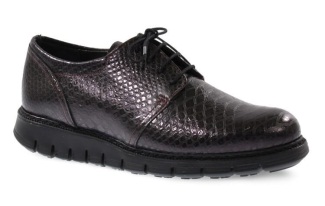 ЭВА имеет очень низкий удельный вес, подошва получается практически невесомая. Великолепные амортизирующие свойства, способность поглощать и распределять нагрузки. Несмотря на отличную теплоизоляцию, зимнюю обувь из ЭВА делать нельзя – она не морозоустойчивая, очень скользкая. Подошва очень недолговечна – она буквально стаптывается за сезон. Термоэластопласт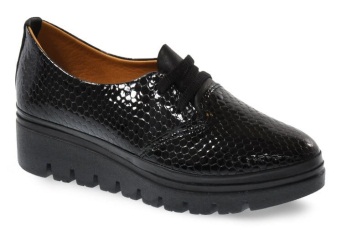 Cтруктура материала обеспечивает отличную термоизоляцию и амортизацию. Обувь пружинит, носится легко и комфортно.  Материал выглядит неряшливо и некрасиво, края неровные, посадить такую подошву можно только на пористую и толстую кожу, либо на искусственную.